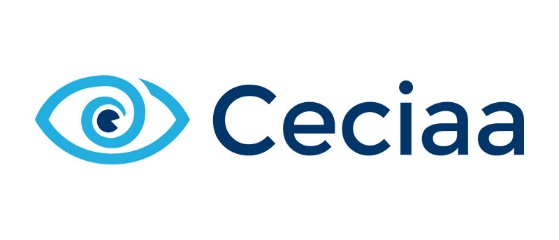 GUIDE DE DEMARRAGE RAPIDE DE L’EVO E12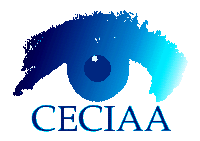 Date de création : 18/07/2022TABLE DES MATIÈRES1	DESCRIPTION DE L’EVO E12	31.1 Disposition des boutons du lecteur Daisy Evo E12.	31.2 Description de la partie supérieure du lecteur Daisy Evo E12.	42	OPERATIONS DE BASE	52.1 Enregistrement.	62.2 Ecouter de la musique.	72.3 Lecture d’un livre.	92.4 Ecoute de livres Daisy.	92.5 Radio FM.	102.6 Radio Internet depuis des fichiers M3u et PLS.	112.6.1 Radio Internet en streaming.	112.6.2 Ecoute des radios internet.	112.7 Ecoute de radios internet et de podcast depuis l’application V Tuner.	112.8 Editer un enregistrement.	123	CONFIGURATION DU LECTEUR EVO E12	133.1 Paramètres sans fil.	133.2 Informations de version.	153.3 Informations sur l’appareil.	153.4 Options de temps.	153.5 Voix système.	163.6 Alarmes.	173.7 Options de reprise de lecture.	173.8 Options de raccourcis clavier.	173.9 Options d’enregistrement.	173.10 Outils.	183.11 Langue.	183.12 Vérifier les mises à jour.	183.13 Paramètres d’usine par défaut.	194	GESTION DE FICHIERS	195	DIVERS	195.1 Chargement de la batterie.	195.2 Précautions de sécurité.	195.3 Dépannage de base.	195.4 Spécifications techniques.	20DESCRIPTION DE L’EVO E12Disposition des boutons du lecteur Daisy Evo E12.Placez le lecteur Evo E12 sur une table devant vous, le haut-parleur et les boutons dirigés vers le haut. Le haut-parleur est face à vous.Le lecteur Daisy Evo E12 possède 24 boutons. Pour cette description, nous décrirons les touches de gauche à droite et de haut en bas.Sur la rangée du haut, on trouve 4 boutons décrits de gauche à droite :Volume moinsVolume PlusEnregistrementMarche/ArrêtTous ces boutons ont un repère tactile.Sur la deuxième rangée, on distingue 4 boutons. Il s’agit respectivement de gauche à droite :Bouton 1Bouton 2Bouton 3Touche de navigation vers le haut.La troisième rangée comprend 6 boutons de gauche à droite :Bouton 4Bouton 5Bouton 6Touche de navigation vers la gaucheTouche OK appelée également Touche de validationTouche de navigation vers la droite.Tous les boutons ont un repère tactile sur leur dessus. Le bouton 5 possède 2 points en relief.Sur la quatrième rangée on trouve 4 boutons, respectivement de gauche à droite :Bouton 7Bouton 8Bouton 9Touche de navigation vers le bas.La dernière rangée est constituée de 6 boutons, de gauche à droite :Bouton EtoileBouton ZéroBouton DièseBouton MenuBouton InfosBouton Retour. Description de la partie supérieure du lecteur Daisy Evo E12.Sur le dessus de l’appareil on trouve respectivement de gauche à droite :L’emplacement pour la carte SD.La prise casque.La prise Micro.Le port USB-C pour le chargement de l’appareil.L’interrupteur pour le verrouillage/déverrouillage du clavier.Sur le dessus de l’appareil, vous trouverez une antenne flexible pour vous permettre d’écouter la radio FM.OPERATIONS DE BASEPour allumer l’Evo E12, maintenez appuyé le bouton d’enregistrement situé en haut à droite pendant 2 ou trois secondes, puis relâchez-le. L’appareil vibre brièvement. Après quelques secondes, la synthèse vocale vous annonce votre position actuelle dans la structure du fichier.Vous parcourrez maintenant la liste des fichiers d’un dossier. Lorsque vous avez trouvé le fichier auquel vous souhaiter accéder, appuyez sur la touche OK pour l’ouvrir. Appuyez sur le Bouton Info pour en savoir plus sur l’élément sélectionné, ou appuyez sur la touche Retour pour revenir au dossier parent.Appuyez sur Volume Plus pour augmenter le volume, appuyez sur Volume Moins pour le diminuer. Vous disposez de 16 niveaux de volume de 1 à 16 pour régler le son de votre appareil.Si vous appuyez sur le bouton Retour lorsque vous parcourez la liste des dossiers ou la racine, vous pourrez sélectionner le lecteur souhaité.Pour insérer une carte mémoire, veuillez tout d’abord repérer la découpe sur un coin de la carte. Insérer l’extrémité étroite de la carte dans le lecteur, le coin dirigé vers la droite. Pousser doucement sur la carte jusqu’à ce qu’elle soit alignée avec le côté du lecteur, puis relâchez-la, elle s’enclenche. Appuyez simplement sur la carte pour pouvoir la retirer.Pour connecter une clé USB, branchez-la sur le câble OTG fourni, puis connectez l’autre extrémité du câble sur le port USB de type C. Lorsque vous insérez une carte SD ou connectez une clé USB sur le lecteur Evo E12, vous devez l’éteindre avant de les retirer.Enregistrement.Appuyez sur le bouton d’enregistrement pour enregistrer. Appuyez sur OK pour mettre l’enregistrement en pause ou reprendre l’enregistrement, appuyez sur le bouton Retour pour arrêter l’enregistrement et le sauvegarder.Les enregistrements sont sauvegardés dans le dossier Record par catégorie en sous-dossier (Internet radio, Mic, Vtuner, et FM), avec la date du jour et le numéro séquentiel comme nom de fichier.Vous pouvez également appuyer sur la touche Menu puis utiliser les touches de navigation vers le haut et vers le bas pour afficher les options d’enregistrement. Appuyez ensuite sur la touche OK. Vous accéderez dès lors aux options suivantes disponibles en utilisant les touches de navigation vers le haut et vers le bas :Emplacement des enregistrementsVolume d’enregistrementFormat des fichiers d’enregistrement.Lorsque vous vous situez dans le menu emplacement des enregistrements, utilisez les flèches gauche et droite pour sélectionner l’emplacement des fichiers d’enregistrement.Si vous choisissez l’option volume d’enregistrement, utilisez les flèches gauche et droite pour régler le volume d’enregistrement.Dans l’option format des fichiers d’enregistrement, vous pouvez utiliser les flèches gauche et droite pour régler le format d’enregistrement.Enfin, n’oubliez pas d’appuyer sur la touche OK pour enregistrer vos paramètres.Ecouter de la musique.Lorsque vous avez sélectionné la chanson souhaitée, appuyez sur la touche OK pour l’écouter. Appuyez sur OK pour mettre en pause et reprendre la lecture.Vous pouvez également appuyer sur la touche Menu pour accéder aux paramètres de lecture. Vous pouvez dès lors accéder aux options suivantes à l’aide des flèches haut et bas :Mode de lectureEgaliseurVitesseHauteurAjouter un signetListe de signetsMarquer le début de l’extraitPour le mode de lecture vous pouvez choisir entre les options Normal, Aléatoire, Une fois, Répéter une fois, Tout répéter. Pour faire défiler ces différentes options, utilisez les touches Flèches droite et Flèche gauche.Pour l’option Egaliseur, utilisez les flèches droite et gauche pour choisir entre les options Normal, Pop, Rock, Jazz, Classique.Pour l’option Vitesse, utilisez les flèches droite et gauche pour choisir entre les options Normale, 10% plus rapide, 20% plus rapide, 30% plus rapide, 40% plus rapide, 50% plus rapide, 60% plus rapide, 70% plus rapide, Vitesse 80% plus rapide, vitesse 90% plus rapide, Vitesse 100% plus rapide, Vitesse 110% plus rapide, etc. La vitesse peut varier entre Vitesse 300% plus rapide et Vitesse 50% plus lentement.L’option hauteur peut être réglée entre Moins 5 et 5 à l’aide des touches flèches gauche et flèche droite.Vous pouvez également utiliser les touches de navigation vers le haut ou vers le bas pour régler le niveau de navigation (Aller au début ou à la fin, 5 secondes, 30 secondes, 1 minute, 5 minutes, 30 minutes, 1 heure, Fichier, signet). Utilisez les flèches gauche et droite pour naviguer selon le niveau de navigation sélectionné.Si vous sélectionnez un fichier sans le lire, vous pouvez utiliser les touches de navigation vers le haut ou vers le bas pour passer au fichier précédent ou suivant, ou appuyez sur flèche droite pour pouvoir saisir un numéro de fichier et l’atteindre. Si vous appuyez sur flèche gauche, vous atteindrez le premier fichier.Vous pouvez mémoriser la dernière position de lecture en ajoutant un signet depuis le choix du niveau de navigation. Lecture d’un livre.Lorsque vous sélectionnez un e-book, appuyez sur la touche OK pour commencer la lecture. Appuyez sur la touche OK pour mettre en pause ou reprendre la lecture.Vous pouvez également appuyer sur la touche Menu pour accéder aux paramètres de lecture. Vous pouvez dès lors configurer le mode de lecture (aller à la page, aller au titre, Voix, vitesse (de 300% plus rapide à 50% lente), hauteur (de Moins 5 à 5), Signets, liste de signets, marque du début de surbrillance). Vous accédez au paramétrage de chacune de ces options avec les touches flèches gauche et droite.Vous pouvez également utiliser les touches de navigation vers le haut et vers le bas pour déterminer le niveau de navigation (phrase, mot, lettre, épeler, signet, aller au début ou à la fin, 10%, 1%, niveau 1, page, paragraphe). Utilisez les flèches gauche et droite pour vous déplacer selon le niveau de navigation que vous aurez choisi.Vous pouvez mémoriser la dernière position de lecture en ajoutant un signet depuis le choix du niveau de navigation. Ecoute de livres Daisy.Les livres audio Daisy doivent être enregistrés dans le dossier Daisy présent dans la mémoire interne de l’appareil ou sur la carte SD. Plusieurs options spécifiques vous sont proposées lorsque vous écoutez un livre audio au format Daisy.Pendant la lecture d’un livre, vous pouvez appuyer sur la touche Menu pour déterminer choisir un mode de lecture particulier (Atteindre la page, atteindre le titre, page, titre, Voix système, Vitesse, Hauteur, ajouter un signet, liste de signets, marquer le début de l’extrait).Vous pouvez également utiliser les touches de navigation vers haut ou vers le bas pour déterminer votre niveau de navigation (page, phrase, 5 secondes, 15 secondes, 30 secondes, 1 minute, 5 minutes, 10 minutes, 30 minutes, 1 heure, Signet, aller au début ou à la fin, niveau 1, niveau 2). Utilisez les flèches gauche et droite pour naviguer selon le niveau de navigation choisi.Vous pouvez mémoriser votre position de lecture actuelle en ajoutant un signet depuis le mode de lecture. Radio FM.Reportez-vous au point 3.8 concernant le paramétrage des raccourcis pour définir le raccourcis Radio. Il s’agit ici d’aborder de la radio FM. Veuillez déplier l’antenne pour une meilleure réception du signal.Appuyez sur le bouton de raccourcis programmé pour accéder à la radio FM. Appuyez sur la touche Menu, vous pouvez dès lors configurer les paramètres radio (Mode de recherche, Rechercher les stations, Supprimer la mémorisation, supprimer toutes les mémorisations). Dans l’option Mode de recherche, utilisez les flèches gauche et droite pour choisir entre le mode de recherche manuel et le mode de recherche automatique.Dans les options Rechercher les stations, Supprimer la mémorisation et supprimer toutes les mémorisations, appuyez sur la touche OK pour exécuter la commande.Appuyez sur la touche Enregistrement pour enregistrer la radio FM, appuyez sur la touche Retour pour terminer l’enregistrement.Radio Internet depuis des fichiers M3u et PLS.Radio Internet en streaming.Avant de pouvoir écouter vos stations de radio internet préférées, vous devrez utiliser un ordinateur pour créer une playlist M3U pour que l’Evo puisse se connecter à ces radios. Les fichiers PLS et M3U sont pris en charge à conditions qu’ils possèdent une adresse URL pour la diffusion du média en direct.Ecoute des radios internet.Les fichiers M3U et PLS doivent être placés dans le dossier radio internet de l’Evo E12. Lorsque ces fichiers sont placés dans le bon dossier, utilisez les touches de navigation vers le haut et vers le bas pour sélectionner la radio que vous souhaitez écouter. Appuyez sur la touche OK pour commencer à écouter votre station de radio. Remarque : Dans le dossier radios internet, vous pouvez créer des sous-dossiers pour classer les radios selon des catégories telles que Sport, actualité, jazz, etc.Ecoute de radios internet et de podcast depuis l’application V Tuner.Lorsque vous accédez au dossier Vtuner, appuyez sur la touche OK. Utilisez les touches de navigation vers le haut et vers le bas pour accéder aux options stations favorites, podcasts favoris, stations, podcasts et gestion des téléchargements.Les stations favorites sont les radios que vous avez prédéfinies comme favoris en parcourant la liste des stations.Les podcasts favoris sont les flux de podcasts que vous avez rajoutés en parcourant les podcasts.Dans le menu Stations, vous pouvez accéder aux stations de radios par catégorie ou par recherche.Dans le menu Podcasts, vous pouvez accéder aux flux de podcasts par catégorie ou par recherche.Dans le menu gestion des téléchargements, vous trouverez tous les épisodes des podcasts que vous avez téléchargés. Appuyez sur la touche Menu pour gérer les épisodes téléchargés, pour supprimer l’épisode sélectionné ou pour supprimer tous les épisodes téléchargés.Editer un enregistrement.Pendant l’écoute d’un enregistrement, vous pouvez sélectionner l’option Editer l’enregistrement depuis le menu de lecture. Appuyez sur les touches de navigation vers le haut et vers le bas pour sélectionner l’intervalle du saut dans le temps, utilisez les flèches gauche et droite pour vous déplacer selon l’intervalle choisi. Appuyez et maintenez les flèches gauches et droite pour reculer ou avancer rapidement.Appuyez sur la touche d’enregistrement pour enregistrer. Appuyez sur la touche 1 pour définir le début, et appuyez sur la touche 2 pour définir la fin. Appuyez sur la touche Menu pour supprimer le contenu sélectionné, ou appuyez sur la touche 3 pour annuler la sélection.CONFIGURATION DU LECTEUR EVO E12Lorsque vous parcourez une liste de fichiers, appuyez sur la touche Menu pour accéder au menu principal de l’appareil. Vous pourrez dès lors, accéder aux réglages de l’heure, configurer la synthèse vocale, régler une alarme, vérifier les mises à jour, etc. Utilisez les touches de navigation vers le haut et vers le bas pour sélectionner l’option souhaitée, puis appuyez sur la touche OK pour la configurer. Utilisez les touches de navigation vers le haut et vers le bas pour sélectionner le réglage souhaité, appuyez sur la touche OK pour confirmer.Paramètres sans fil.Dans ce menu, appuyez sur la touche OK pour accéder aux options Interrupteur Wifi, Points d’accès mémorisés, points d’accès, actualiser.Dans le menu Interrupteur Wifi, appuyez sur la touche OK, puis utilisez les flèches gauche et droite pour désactiver ou activer la connexion sans fil. Si vous activez la connexion sans fil, l’Evo E12 recherchera tous les réseaux sans fil disponibles.Dans le menu points d’accès mémorisés, appuyez sur la touche OK, puis utilisez les touches de navigation vers le haut et vers le bas pour sélectionner le point d’accès souhaité ; appuyez sur la touche OK pour saisir le mot de passe wifi.Pour saisir le mot de passe, appuyez sur la touche Dièse pour choisir entre chiffre et lettre, appuyez sur la touche Etoile pour choisir entre majuscule et minuscule, appuyez sur la touche 1 pour saisir les signes de ponctuations, puis appuyez sur les touches de navigation vers le haut et vers le bas pour sélectionner un caractère. Appuyez sur flèche droite pour confirmer le caractère saisi. Si vous oubliez le caractère que vous venez de saisir, appuyez sur la touche Info pour répéter le dernier caractère saisi. Pour annuler un caractère saisi, appuyez sur flèche gauche. Vous entendrez que le dernier caractère saisi est supprimé. Lorsque vous avez terminé de saisir le mot de passe, appuyez sur la touche OK pour vous connecter au réseau.Il existe une autre façon de se connecter au Wifi.Veuillez connecter le lecteur Evo E12 à l’ordinateur à l’aide du câble USB fourni. Le lecteur sera vu par l’ordinateur comme un lecteur USB. Sélectionner la mémoire interne du lecteur depuis l’ordinateur, ouvrez le fichier wifi_password.txt. Saisir ou copier le mot de passe Wifi dans ce fichier.Si vous possédez plusieurs mots de passe wifi pour plusieurs points d’accès, vous devez saisir ou copier un seul mot de passe par ligne. Veuillez suivre cette procédure pour saisir ou copier les mots de passe de tous les autres points d’accès.Déconnectez ensuite le lecteur Evo E12 de l’ordinateur en respectant la procédure de sécurité. Accédez au menu Paramètres sans fil, rendez-vous ensuite au point d’accès souhaité. Appuyez sur la touche OK pour saisir le mot de passe.Au lieu de saisir le mot de passe caractère par caractère, appuyez sur la touche Menu pour importer le mot de passe présent dans le fichier wifi_password.txt.Dans le menu Points d’accès, vous pouvez parcourir une liste de différents points d’accès disponibles recherchés par le lecteur.Le menu Actualiser vous permet de mettre à jour la liste des réseaux sans fil disponibles.Informations de version.Dans ce menu, appuyez sur la touche OK pour obtenir des informations telles que le numéro de série, Version du logiciel, date et heure de la dernière mise à jour installée. Informations sur l’appareil.Dans ce menu, vous accédez aux informations sur la  mémoire de stockage de l’appareil ainsi que l’espace de stockage disponible.Options de temps.Dans ce menu, appuyez sur la touche OK, puis utilisez les touches de navigation vers le haut ou vers le bas pour accéder aux options Mise en veille permanente, Régler la date et l’heure, démarrage automatique, Annonce automatique de l’heure, Format horaire, Synchronisation horaire via internet, Fuseaux horaires.Dans le menu mise en veille, (appelé ici mise en veille permanente), utilisez les flèches gauche et droite pour choisir le temps de mise en veille souhaité. Appuyez ensuite sur la touche OK pour enregistrer le paramètre.Dans le menu Régler la date et l’heure, appuyez sur les touches de navigation vers le haut et vers le bas pour sélectionner Année, Mois, Jour, Heure, Minute. Utilisez les flèches gauche et droite pour sélectionner la valeur. Appuyez sur la touche OK pour enregistrer ce réglage.Dans le menu Démarrage automatique, utilisez les touches de navigation vers le haut et vers le bas pour choisir les heures, les minutes, et la mise sous tension. Utilisez les flèches gauche et droite pour choisir les valeurs, puis appuyez sur la touche OK pour enregistrer ce réglage. La mise sous tension du lecteur se fera automatiquement après la durée indiquée.Dans le menu annonce automatique de l’heure, utilisez les flèches gauche et droite pour choisir entre les différents réglages proposés : Toutes les 15 minutes, toutes les 30 minutes, toutes les 45 minutes, toutes les heures, désactivée. Appuyez sur la touche OK pour enregistrer ce réglage.Dans le menu format horaire, utilisez les flèches gauche et droite pour choisir entre 12 et 24 heures. Appuyez sur la touche OK pour enregistrer ce réglage.Dans le menu Synchronisation horaire via internet, utilisez les flèches droites et gauches pour activer/désactiver cette option. Appuyez sur la touche OK pour enregistrer ce paramètre.Dans le menu Fuseaux horaires, utilisez les touches de navigation vers le haut et vers le bas pour sélectionner le fuseau horaire souhaité puis appuyez sur la touche OK pour sauvegarder ce réglage.Voix système.Ce menu vous permet de choisir la voix, de configurer la vitesse et la hauteur de la voix.Dans le menu Voix Système, utilisez les touches de navigation vers le haut et vers le bas pour sélectionner l’option à configurer, puis appuyez sur les flèches gauche et droite pour déterminer la valeur de l’option. Appuyez sur la touche OK pour enregistrer votre réglage.Alarmes.Rendez-vous dans le menu alarmes puis appuyez sur la touche Menu. Vous pourrez dès lors ajouter une alarme en appuyant de nouveau sur la touche OK. Utilisez les touches de navigation vers le haut et vers le bas pour sélectionner Heure, Minute, Récurrence, Sonnerie et Mode de rappel d’alarme. Utilisez les flèches gauche et droite pour modifier la valeur de ces options, puis appuyez sur la touche OK pour sauvegarder l’alarme.15 alarmes sont disponibles.Options de reprise de lecture.Dans le menu options de prise de lecture, appuyez sur la touche OK pour accéder aux différents paramètres de cette option. Appuyez sur les touches Flèche Haut et Flèche bas pour sélectionner les différentes options, puis utilisez les flèches gauche et droite pour activer ou désactiver ces options.Options de raccourcis clavier.Dans les options de raccourcis clavier, appuyez sur la touche OK pour accéder aux différents raccourcis clavier. Ils sont programmés mais il est possible de changer les raccourcis programmés. Pour ce faire, placez-vous sur un raccourci à l’aide des flèches haut et bas, puis utilisez les flèches gauche et droite pour sélectionner une fonction à associer dans la liste. Appuyez ensuite sur la touche OK pour valider votre choix. Toutes les touches numériques peuvent être programmées comme touches de raccourcis.Options d’enregistrement.Veuillez vous reporter à la section 2.1 pour configurer les paramètres d’enregistrement.Outils.Dans le menu Outils, appuyez sur la touche OK pour accéder aux différents outils de l’Evo E12. Utilisez les flèches haut et bas pour sélectionner l’outil qui vous intéresse. Vous pourrez ainsi choisir entre Rappel vocal, Mémo vocal, Calculatrice, Compte à rebours, Chronomètre, Boussole, Gestion de disque, Radio, et enregistrement lin-in. Appuyez sur la touche OK pour sélectionner l’outil que vous souhaitez.Remarque : La boussole se trouve dans le menu Outil. Appuyez sur la touche OK et vous entendrez la position actuelle. L’appareil doit être tenu à plat pour obtenir des relevés plus précis. Les options pour calibrer la boussole ou reprendre l’échantillonnage par défaut sont accessibles à l’aide des touches fléchées. Attention, ces options peuvent endommager votre appareil et ne sont donc pas recommandées.Langue.Dans le menu Langue, appuyez sur la touche OK, puis utilisez les flèches gauche et droite pour sélectionner la langue souhaitée.Vérifier les mises à jour.Dans ce menu, appuyez sur la touche OK. Si une mise à jour est disponible sur le serveur du constructeur et si vous êtes connecté à un réseau Wifi, il vous informera qu’une mise à jour est disponible et l’installera automatiquement.Paramètres d’usine par défaut.Dans le menu options d’usine par défaut, appuyez sur la touche OK pour restaurer les paramètres d’usine par défaut.GESTION DE FICHIERSLorsque vous parcourez une liste de fichiers, appuyez deux fois sur la touche Menu pour accéder au gestionnaire de fichiers.DIVERSChargement de la batterie.Vous pouvez recharger la batterie à l’aide du câble USB-C fourni. Ce câble peut être connecté à un ordinateur ou au chargeur secteur mural.Précautions de sécurité.Gardez l’appareil à l’abri de la chaleur directe, de l’humidité et du soleil.Dépannage de base.Si l’appareil ne fonctionne pas correctement, appuyez simultanément et maintenez enfoncés le bouton Marche-Arrêt et la touche Retour pendant 8 secondes pour redémarrer l’appareil. Si cela ne résout pas le problème, essayez de recharger le micrologiciel. Si l’appareil ne fonctionne toujours pas, reformatez le disque depuis un ordinateur en choisissant le formatage Fat32, puis rechargez le micrologiciel.Spécifications techniques.Support des formats Daisy 2.0 et 3.0Lecture de livres électroniques aux format txt, htm, html, MHT, Doc, Docx, Epub (non protégé) et PDF (non protégé).Support des formats audio MP3, WMA, Wav, FLAC, APE, ACC, OGG, RA, et M4A. En outre, les formats Vidéo RM, RMVB, AVI, MP4, 3GP, MOV, WMV, FLV, MPG, MPEG et DAT peuvent être écoutés en audio.Les enregistrements peuvent être stockés au format PCM et MP3 avec divers choix pour la qualité.La mémoire interne totale est de 16 GO, (système et données personnelles). La mémoire interne disponible pour l’utilisateur est de 12 GO. L’appareil prend en charge les cartes mémoires et les clés USB d’une capacité maximale de 256 GO.